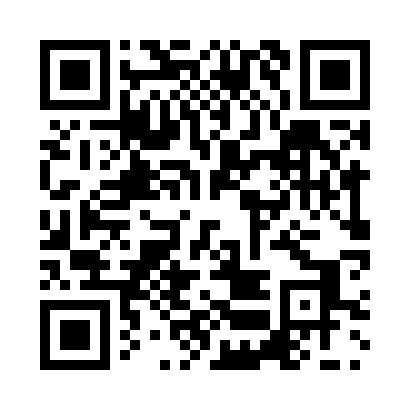 Prayer times for Adaseni, RomaniaWed 1 May 2024 - Fri 31 May 2024High Latitude Method: Angle Based RulePrayer Calculation Method: Muslim World LeagueAsar Calculation Method: HanafiPrayer times provided by https://www.salahtimes.comDateDayFajrSunriseDhuhrAsrMaghribIsha1Wed3:445:531:096:138:2610:272Thu3:415:521:096:148:2710:293Fri3:385:501:096:148:2910:324Sat3:365:491:096:158:3010:345Sun3:335:471:096:168:3210:366Mon3:305:451:096:178:3310:397Tue3:285:441:096:188:3410:418Wed3:255:421:096:198:3610:449Thu3:225:411:096:198:3710:4610Fri3:205:401:096:208:3810:4811Sat3:175:381:096:218:4010:5112Sun3:145:371:096:228:4110:5313Mon3:115:351:096:238:4210:5614Tue3:095:341:096:238:4410:5815Wed3:065:331:096:248:4511:0116Thu3:035:321:096:258:4611:0317Fri3:015:301:096:268:4811:0618Sat2:585:291:096:268:4911:0819Sun2:555:281:096:278:5011:1120Mon2:535:271:096:288:5111:1321Tue2:525:261:096:298:5211:1622Wed2:515:251:096:298:5411:1823Thu2:515:241:096:308:5511:1924Fri2:515:231:096:318:5611:2025Sat2:505:221:096:318:5711:2026Sun2:505:211:096:328:5811:2127Mon2:505:201:096:338:5911:2128Tue2:505:191:106:339:0011:2229Wed2:495:191:106:349:0111:2230Thu2:495:181:106:359:0211:2331Fri2:495:171:106:359:0311:23